Publicado en España el 13/11/2020 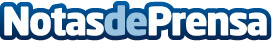 Pintores Nejara: ¿Cómo se mantiene la pintura de un hogar?¿Si se ha terminado de pintar la vivienda y invade la pregunta de cómo hacer que la pintura dure? Esto no sólo ahorra tener que cambiar la pintura a menudo, sino que también permite embellecerla. Descuidar la pintura de un hogar puede degradar su belleza. ¿Cómo mantener la pintura? Cuando pensar en el mantenimientoDatos de contacto:EMPRESA DE PINTORESComunicado de prensa de pintores696822505Nota de prensa publicada en: https://www.notasdeprensa.es/pintores-nejara-como-se-mantiene-la-pintura-de_1 Categorias: Internacional Nacional Bricolaje Interiorismo Madrid Jardín/Terraza Belleza http://www.notasdeprensa.es